wenn  wann  si  cuando  [diferenciar significados en textos que contengan esos vocablos]wenn / dann  : wann sind A und C gleich? – Wenn C gleich B ist, und B gleich A, dann ist A gleich C.wann Adv. wenn Konj. sind (wie dann, denn, s. d.) ursprünglich umlautlose und umgelautete Form desselben Wortes und daher in älterer Sprache bedeutungs- und funktionsgleich.Wenn: si - 1. conj. Denota condición o suposición en virtud de la cual un concepto  depende de otro u otros. Si llegas el lunes, llegarás a tiempo. Estudia, si quieres ser docto.2. conj. Denota aseveración terminante. Si ayer lo aseguraste aquí mismo una y otra vez delante de todos nosotros, ¿cómo lo niegas hoy?3. conj. U. para introducir oraciones interrogativas indirectas, a veces con matiz de duda. Ignoro si es soltero o casado. Hay que ver si hacemos algo en su favor. Pregúntale si querría entrar en una casa de comercio.4. conj. Denota ponderación o encarecimiento. Es atrevido, si los hay.5. conj. U. a principio de frase, da énfasis o energía a las expresiones de duda o aseveración. ¿Si será verdad lo del testamento? ¡Si dije que esto no podía parar en bien!6. conj. U. para introducir oraciones desiderativas. ¡Si Dios quisiera tocarle en el corazón!7. conj. U. con valor distributivo cuando se emplea repetida para contraponer, con elipsis de verbo o no, una cláusula a otra. Si hay ley, si razón, si justicia en el mundo, no sucederá lo que temes.Iré, si por la mañana o por la tarde, no puedo asegurarlo. Malo, si uno habla, si no habla, peor.8. conj. U. tras el adverbio como o la conjunción que, se emplea en conceptos comparativos. Andaba Rocinante como si fuera asno de gitano con azogue en los oídos. Se quedó más contento que si le hubieran dado un millón.9. conj. pero (‖ para contraponer un concepto). Si me mataran no lo haría. No, no lo haré si me matan.10. conj. desus. Era u. por la conjunción adversativa sino. No habla solamente de Dios, si también de las criaturas.~ si no.1. loc. conjunt. De otra suerte, en caso diverso.-o-o-wenn – Konjunktion1unter der Bedingung, Voraussetzung, dass, falls leitet einen konditionalen Gliedsatz ein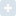 wenn er es allein nicht schafft, dann bekommt er Hilfe [Er bekommt Hilfe, wenn er es nicht schafft]2leitet einen temporalen Gliedsatz einasobaldαdrückt aus, dass sich das Hauptsatzgeschehen unmittelbar nach der Vollendung des Gliedsatzgeschehens vollziehtwenn ich dort angekommen bin, schicke ich ein Telegramm, werde ich ein Telegramm schickenβdrückt aus, dass sich das Hauptsatzgeschehen ungefähr zu der gleichen Zeit vollzieht wie das Gliedsatzgeschehender Brief ist bereits überholt, wenn er ihn erhältbdrückt aus, dass sich das Hauptsatzgeschehen ebensooft wiederholt, wie sich das gleichzeitig verlaufende Gliedsatzgeschehen vollzieht; sooftimmer wenn er kam, brachte er Blumen mit3wenn ... auch, ... schon, ... gleich obwohl, obgleich leitet einen konzessiven Gliedsatz einwenn er auch mein Freund ist, so kann ich ihn doch in diesem Fall nicht unterstützen4ich wünschte, dass leitet einen Wunschsatz einwenn er doch bald käme! Die heute geltende Unterscheidung in wann Adv. ‘zu welcher Zeit, unter welcher Bedingung’ und wenn Konj. (konditional) ‘unter der Bedingung, daß’, (temporal) ‘sobald, sooft’, (konzessiv) wenn … auch (gleich, schon) oder Wunschsätze einleitend ‘ich wünschte, daß’ entwickelt sich im 18. Jh. (vgl. Gottsched,wann ‘quando’, wenn ‘si’), setzt sich endgültig aber erst im 19. Jh. durch.-o-o-wann – adverbiell – z.B. Beim Rückflug in eine klare Nacht vor einem rotglühenden Horizont fragte Christa , aus dem Fenster herabblickend : » Einfach da runterspringen . Was meinst du - ab wann ist man bewußtlos ?1fragt nach dem Zeitpunkt, zu dem jmd. etw. tut, zu dem etw. geschieht; zu welcher Zeit, um welche Zeit?aleitet einen direkten Fragesatz ein : wann wirst du bei uns eintreffen?bleitet einen indirekten Fragesatz ein : können Sie mir sagen, wann die Vorstellung zu Ende ist?2fragt nach der Bedingung, Voraussetzung für jmdn., etw.; unter welcher Bedingung?wann kann eine Prüfung als bestanden gelten?dann und wann hin und wieder, ab und zu : dann und wann hatte sie zu uns herübergesehenBeispiele: Wenn der Porsche-Fahrer elektrisch durch die Stadt gleitet , muss er Verzicht üben . Er läuft Gefahr , dass die Schöne auf dem Boulevard den stolzen Piloten am Steuer gar nicht wahrnimmt ,wenn sie keine Motorengeräusche hört .  Schönes Design ist immer gefragt .- [ha de resignarse]„Wenn es um Geld geht, geht garnichts“ – Geht es nur ums Geld, dann geht garnichts.-wenn... dann... [si... entonces...] : Wenn er dreimal klopft, dann wird ihm geöffnet (werden) – [esta última oración combina el futuro con la voz pasiva]